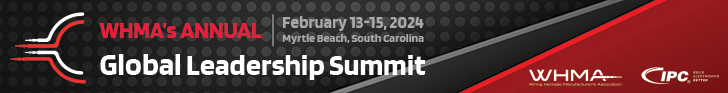 Attendee Know Before You GoWe’re looking forward to your participation and seeing you in Myrtle Beach for WHMA’s Annual Global Leadership Summit!    Unless otherwise noted, all events will take place at: Embassy Suites Myrtle Beach-Oceanfront9800 Queensway BoulevardMyrtle Beach, SC 29572Hotel Reservations The WHMA/IPC rate is no longer available; however, rooms are still available at the standard rate.  If you haven’t already done so, reservations can be made online through the hotel booking link.Hotel AmenitiesFree breakfast ● Complimentary evening reception ● Free WiFi ● Digital Key ● Concierge ● Spa ● TennisBeach ● EV charging ● On-site restaurant ● Indoor and Outdoor pools ● Fitness center ● Room serviceHotel ParkingDiscounted parking is available for WHMA attendees at $9.00 per day for self-parking and $20.00 per day for valet parking.Shuttle Service Embassy Suites Myrtle Beach-Oceanfront does not provide shuttle service.  Airport Information - Myrtle Beach International Airport (MYR)Distance from Hotel: 13 milesTaxisTaxis are conveniently located outside of Door 6 at Baggage Claim and are available on a first-come, first-serve basis. For prearranged pickups, Taxis can be met in the short-term parking lot.App-Based Ride Services | Uber and LyftRideshare services such as Uber and Lyft can be used to travel from MYR. Rideshare contractors are not permitted to park and wait for passengers at the Terminal Building. If you plan to use Uber, Lyft or another ride share service for getting to and from MYR, here's what you need to know:PICK UPPassengers utilizing rideshare services for transfers from Myrtle Beach International Airport will be picked up in a designated commercial lane across from Door 5 in front of the terminal.  DROP OFFPassengers utilizing rideshare services for transfers to Myrtle Beach International Airport will be dropped off in a designated commercial lane across from Door 5 in front of the terminal.Car/Limo/Shuttle ServicesLimos and car service can be arranged to pick up or drop off passengers. Contact your preferred limo provider to schedule service. For prearranged pickups, limos may be met in the short-term parking lot.Rental CarsA short walk from the Terminal Building, the Rental Car Center features a counter open late with eight national rental car companies to meet your travel needs. WIFIComplimentary wireless internet access will be available in the exhibit hall and conference area.  Network:  KingstonMeetingPasscode: WHMA2024User Name: WHMA2024Exhibit Hall: Kensington BallroomConference: Windsor BallroomRegistration: Foyer between Kensington and Windsor Ballrooms Registration HoursTuesday, February 13		12:00 pm-5:00 pmWednesday, February 14	7:00 am-5:00 pmThursday, February 15		7:00 am-4:00 pmSpecial Events in the Exhibit Hall – Kinsington Ballroom Tuesday, February 13 	5:30 pm–7:00 pm	Welcome Reception with Exhibitors - Sponsored by IEWCWednesday, February 147:00 am-8:30 am	Breakfast with Exhibitors –  Sponsored by Wesco10:15 am-10:45 am	Refreshment Break with Exhibitors – Sponsored by Telsonic Solutions12:00 am-1:30 pm	Lunch with Exhibitors –  Sponsored by Komax Corporation3:00 pm-3:30 pm	Refreshment Break with Exhibitors – Telsonic SolutionsThursday, February 157:00 am-8:30 am	Breakfast with Exhibitors – Sponsored by LoneStar Industrial 10:15 am-10:45 am	Refreshment Break with Exhibitors – Sponsored by JobFlow12:00 pm-1:30 pm	Lunch with ExhibitorsFor the full event schedule, visit: https://annualconference.whma.org/WHMA Annual Wire Harness Conference Golf OutingTuesday, February 13Arcadian Shores Golf Club 710 Hilton RdMyrtle Beach, SC 29572Schedule:7:45 am: Shuttle leaves hotel8:00 am- 8:30 am: Check-in/Breakfast8:30 am: Tee time starts on both tee 1 and tee 1012:00 pm: Golf Participant LunchThe Golf Awards will be announced during the Welcome Reception with Exhibitors from 5:30 pm–7:00 pm at the Embassy Suites Myrtle Beach-Oceanfront in the Kensington Ballroom.WHMA First Timers Welcome Reception – Sponsored by JWB ManufacturingTuesday, February 13 | 5:00 PM - 5:30 PM | HamptonThe special reception for first time attendees  is the perfect opportunity for first time attendees to learn more about WHMA, connect with other first timers and meet WHMA board members.  Wednesday Evening Networking Event – Sponsored by LAPP TANNEHILLWednesday, February 14 | 6:00 pm-8:00 pm	Embassy Suites Myrtle Beach-Oceanfront | Black Drum Brewing | Seaside Vista RoomThe newest restaurant at Kingston Resorts showcases the best local fare in a comfortable setting. All 40 beers on tap come from the states of North and South Carolina and the entire menu is Carolina born and brewed. Share small plates and appetizers, try fresh seafood, and house-smoked meats while enjoying ocean views.Wine and Cheese ReceptionThursday, February 15 | 4:30 pm-6:00 pm 	Embassy Suites Myrtle Beach-Oceanfront| Anchorage at The LandingComplimentary hotel shuttles will be available on a constant rotation of the 2 mile radius of the resort and maps will be provided onsite for those who prefer to walk.Bring your Valentine!Register your spouse for the spouse registration package for them to attend the entire conference and networking events with you or bring them along for the opportunity to spend time exploring the many attractions of Myrtle Beach (they can check out the Boardwalk Entertainment District or pamper themselves with a relaxing spa day!). For a full list of activities and attractions, visit: Things to do in Myrtle Beach | WHMA’s Annual Global Leadership SummitSpouses who do not register for the spouse registration package are welcome to register ala carte for the Wednesday evening networking event.  Questions? Should you need any assistance during the conference, WHMA/IPC staff will be available at the registration counter or in the WHMA/IPC booth.We look forward to seeing you in Myrtle Beach!  